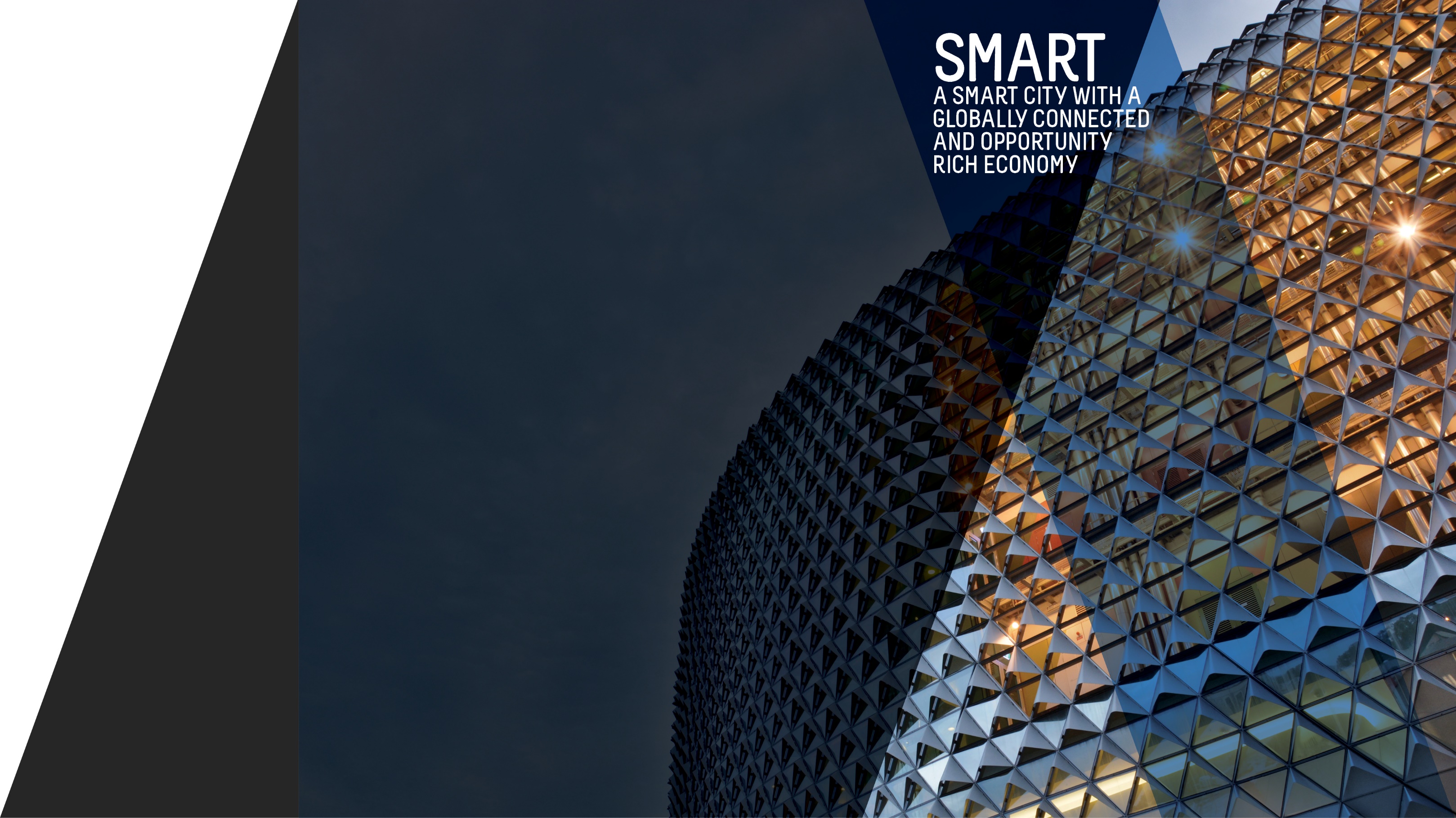 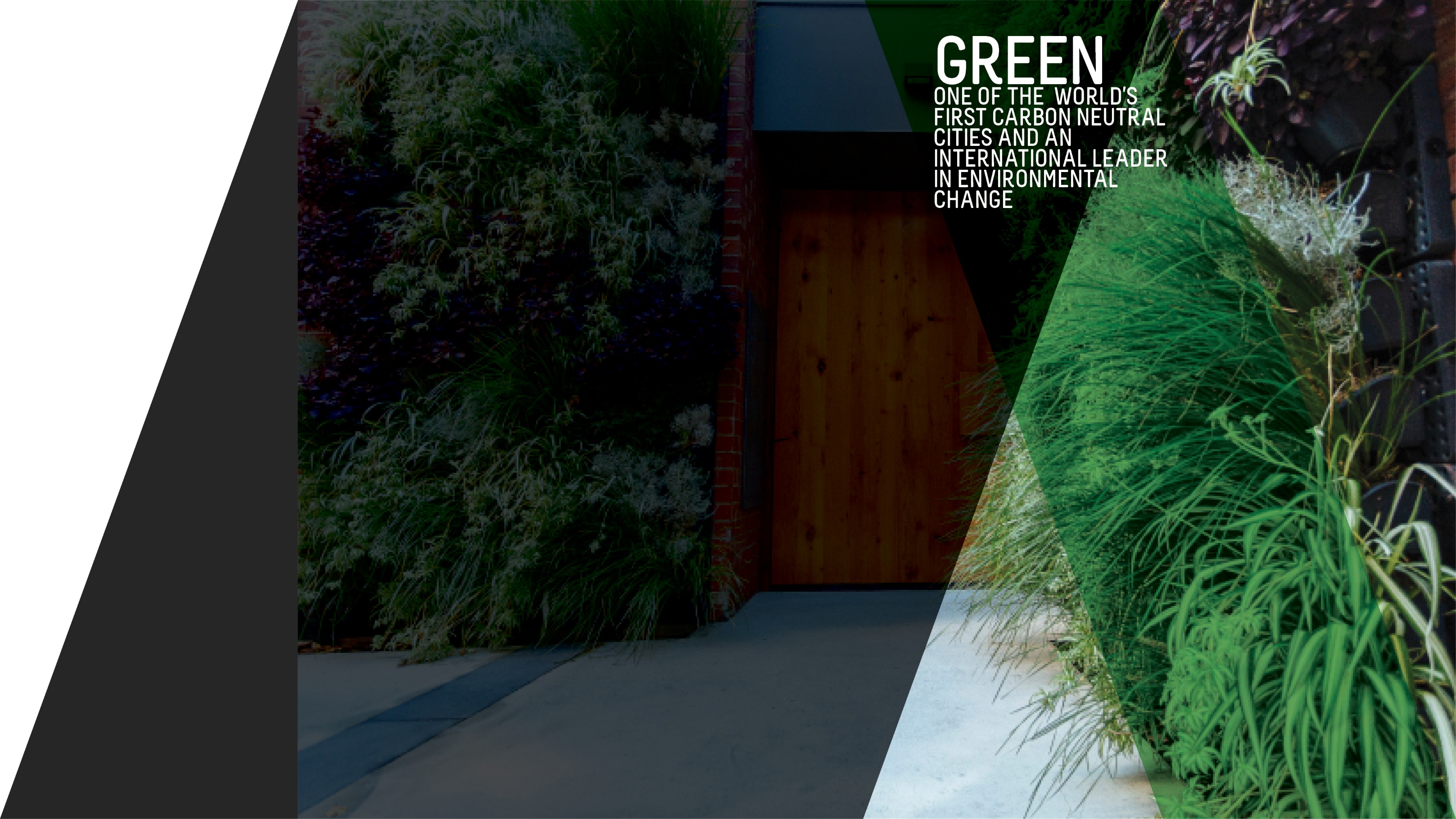 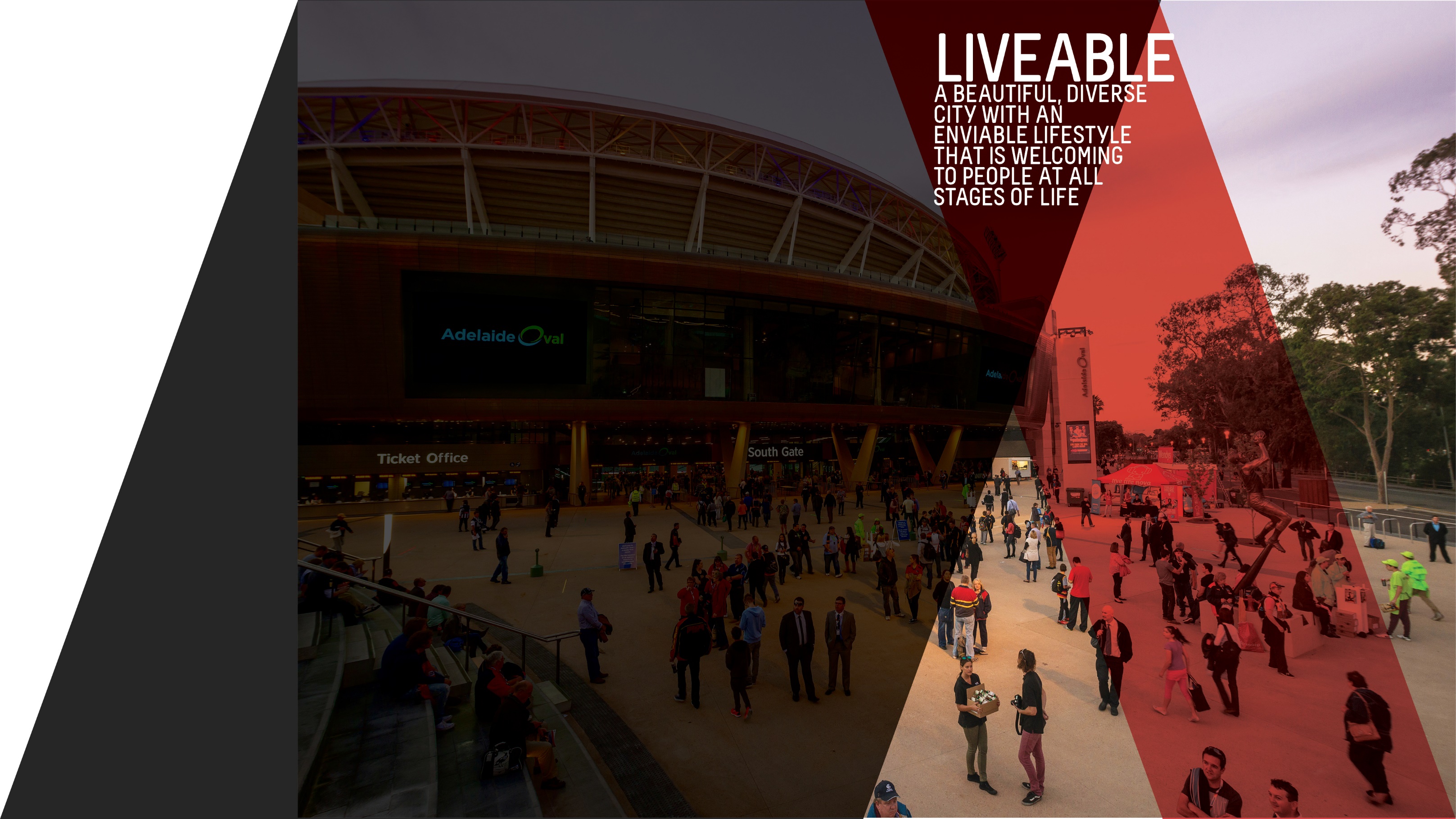 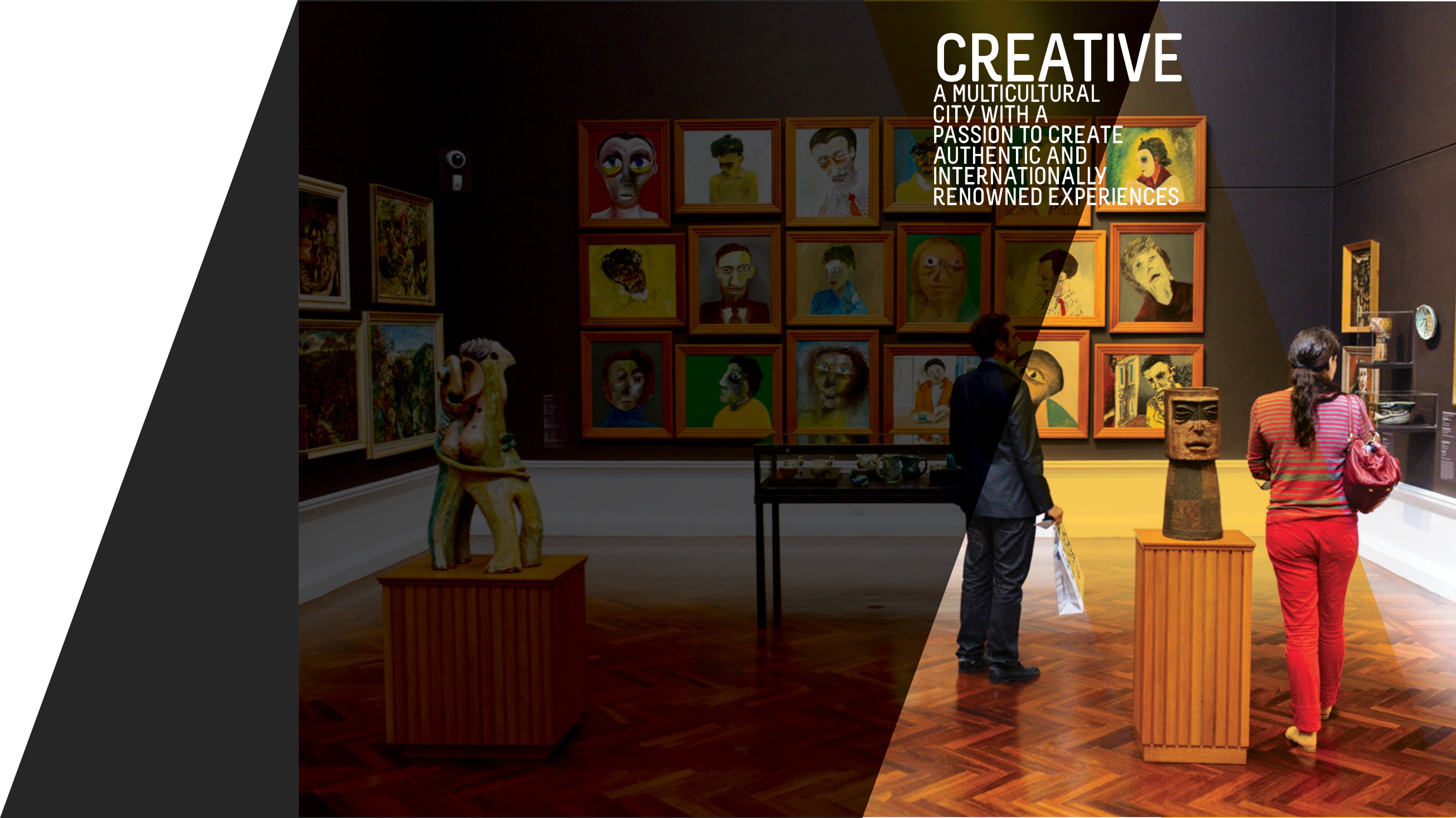 First Quarter Report 2019-20 OBJECTIVES SUMMARYThe Smart theme has four objectives. Updated data was not available for any of the objectives during the quarter. ACTIONS SUMMARYOf the 26 actions under Smart, 22 are On Track, none are On Watch, none are Off Track and 4 are Complete at end Q1 2019-20.OBJECTIVEUPDATESTATUSBY 2020, OUR CITY’S ECONOMY WILL BE GROWING FASTER THAN THE AUSTRALIAN ECONOMYIn the year to 30 June 2018, the city's economy grew by 2.1% from $18.0 billion to $18.4 billion. In comparison, South Australia's economic growth was 1.8% over the year while national economic growth was 2.8%.Since the introduction of the City of Adelaide 2016-2020 Strategic Plan (the Strategic Plan), this is the second consecutive occasion where national economic growth has exceeded the economic growth of the city. Data source: National Institute of Economic and Industry Research (NIEIR) 2018, presented by economy.idBASELINE:GRP growth 2.4% (June 2014)GDP growth 2.5% (June 2014)UPDATE ON OBJECTIVE:GRP growth 2.1% (Jun 2018)GDP growth 2.8% (Jun 2018)NEXT UPDATE:  Early 2020DIRECTION OF CHANGE: unfavourable varianceTOTAL BUSINESSES IN THE CITY WILL GROW FROM 5,000 TO OVER 5,300 AND WORKERS ON ANY GIVEN DAY FROM 89,000 TO 94,000 BY 2020The number of workers in the city has continued to increase from the baseline figure of 89,000 although at a slower pace compared to previous years. In 2018, there are an estimated 91,500 workers in the city on an average weekday. There has been no updated data for the number of businesses in the city since Quarter One 2017-18.Data source: City of Adelaide Census of Land Use and Employment (ACCLUE) 2016; City of Adelaide City User Profile (CUP) Survey 2016; ABS, ‘Regional Population Growth, Australia, 2014-15’ (Cat. No. 3218.0)BASELINE:89,000 workers daily (2014)5,055 city businesses (2014)UPDATE ON OBJECTIVE:91,500 workers daily (2018)5,196 city businesses (2016)NEXT UPDATE: Early 2020DIRECTION OF CHANGE: favourable varianceWORKERS IN PROFESSIONAL AND TECHNICAL SERVICES, EDUCATION, FINANCE, TELECOMMUNICATIONS, CREATIVE AND MEDIA SECTORS WILL HAVE GROWN FROM 41,000 TO OVER 49,000The number of workers employed by knowledge sector establishments fell by 12% from 40,279 people to 35,650 and is due to a decline in employment across all the knowledge industries. The largest decrease was in the Professional, Scientific and Technical Services sector (-1,968) and the Information, Media and Telecommunications sector (-1,802). This is likely to be due to the reduction in the city-based Telstra workforce and the reduction/amalgamation of internet service providers (ISPs) since 2014. (Last updated Q2 2016-17)Data source: City of Adelaide Census of Land Use and Employment (ACCLUE) 2016BASELINE:40,700 workers in knowledge sectors (2014)UPDATE ON OBJECTIVE:35,650 workers in knowledge sectors (2016)NEXT UPDATE: Early 2020DIRECTION OF CHANGE: unfavourable varianceBY 2020, THE NUMBER OF STUDENTS IN THE CITY ON ANY GIVEN DAY OF THE WEEK WILL INCREASE FROM 39,000 TO 41,000In 2017, there were approximately 43,000 students in the city on an average weekday. This represents a 7.5% decrease from the number of students in 2016 and could be due to the increasing prevalence of online courses and delivery modes that make it easier for students to study off-site. Nevertheless, student numbers of 43,000 continue to exceed the 2014 baseline of 39,200 students in 2014 and the target of 41,000. (Last updated Q4 2017-18)Data source: City of Adelaide City User Profile (CUP) Survey 2018; ABS, ‘Regional Population Growth, Australia, 2016-17’ (Cat. No. 3218.0)BASELINE:39,200 students daily (2014)UPDATE ON OBJECTIVE:43,400 students daily (2017)NEXT UPDATE: 2020DIRECTION OF CHANGE: favourable varianceACTIONRESPONSIBLE OFFICER UPDATESTATUSAdopt smart technologies that demonstrate a clear return on investment through new recurring revenue generation models such as; sourcing of external funding, fee for services, data, intellectual property, licensing, proprietary technologies, sharing of services and efficiency dividendsAssociate Director, Information ManagementCompleted the connection of one additional Council to the Connected Councils Network. Discussions have commenced with connected Councils on a joint collaborative project.oN TRACKAssist businesses and institutions to attract talent by developing and making available collateral promoting Adelaide as a great place to work and liveAssociate Director, Economic Development & InnovationFinalising the updates of Investment Prospectus with latest information and developments which will be translated into Chinese. InvestAdelaide.com.au visitors continue to grow strongly YOY growth of 39% in sessions. This standalone site is being transitioned into the new City of Adelaide website to provide added functionality and expected further engagement. Regular News articles are receiving good user engagement with the 'average time on page' for between 3 and 6 minutes. 49 news stories were written and promoted on social media. Continued to maintain ongoing and regular engagement with external agencies and businesses to help industry development opportunities. These include but not limited to Business SA; Property Council, DTTI, Australian China Business Council; Australian Hotels Association, Defence Teaming Centre and SA Small Business Commissioner. An International Relations Plan is being drafted as a result of the findings from the review undertaken earlier in 2019. This will be tabled with Council for endorsement to support the new Strategic plan.oN TRACKBecome a world-renowned education City by supporting and partnering with the City’s education sector to attract and retain international, national, regional South Australian and local students, and highly credentialed academic and research staffAssociate Director, Economic Development & InnovationAs a Board Member of StudyAdelaide, input was provided on future opportunities in addition to the Administration having an observer seat at the table of StudyAdelaide to ensure strong linkages to international student growth. The annual funding for StudyAdelaide was also renewed for the 2019-20 funding period.oN TRACKBring together the creative, arts, business, university, education and entrepreneurial sectors to promote unique opportunities for business growthAssociate Director, Economic Development & InnovationContinued to deliver the Business Capability Program with a rolling calendar of events which incorporates various levels of business engagement such as business associations, business leaders, precinct groups, small-medium enterprises, start-ups and new business migrants. Accelerated focus on leveraging the Ten Gigabit Adelaide network for investment attraction and opportunities to build business capability and encourage business to business collaboration via the recently launched ‘Ten Gigabit Adelaide Community’ program. The value of the concept was tested at an event in August which celebrated the first 100 businesses connected to the network. Information captured at this event has confirmed their interest and informed communication and their interest on improving their business. In the interest of supporting Young Entrepreneurship presence in the City of Adelaide sponsored the University of Adelaide e-challenge in the “Social Enterprise” category. In this category students are encouraged to address identified issues, which include: • Improving the well-being of the city community, including business owners and residents, but in particular regional, national and international students • Reducing homelessness and increasing access to support mechanisms for vulnerable people. • Focusing on ways the City of Adelaide can attain carbon neutral goals • Reducing the costs and improving the efficiencies around dealing with city waste. The students showcased their projects to the public in September to test their ideas and garner feedback. This will result in refinements before a final winner will be announce in December at a Gala event.oN TRACKBuild upon the growing laneway and entrepreneurial culture in the City by rejuvenating primary laneways and pedestrian connections. Priorities for completion by 2018 will be the Adelaide Railway Station to Adelaide Central Market link and Rundle Mall laneways, including Gawler Place Associate Director, Planning Design & DevelopmentThe priority projects continue to progress with the further design and project planning for Bentham Street to continue the delivery of the Market to Riverbank link; and Gawler Place construction is nearing completion with the majority of pavements completed and tree planting underway.oN TRACKImplement smart parking technology in selected areas across the City and North Adelaide to move towards an expiation-free environmentAssociate Director, Information ManagementSmart Parking technology including 'Park Adelaide' app successfully launched on 27 March 2019.  Number of Users continues to grow and as at 10 Oct 2019 there were 15,829 total users; 10,369 registered customers have used the app to locate available parking and make payments; and 5,460 guest customers have used the app to locate available parking bays only. The Smart Parking project was successfully delivered, and this action is now closed.CompletePromote an international city brand that showcases the smart, liveable, green and cultural advantages of AdelaideAssociate Director, Marketing & Communications'Adelaide. Designed for Life.' brand platform has had considerable exposure across a range of platforms including press, magazine, radio, podcasts, digital and social channels over the recent reporting period, increasing awareness of the brand and engagement with stakeholders and community.  Notably, CoA has been recognised as a finalist in the international City Nation Place Awards in the 'Place Brand of the Year' category. CoA is one of 9 international finalists with the winner to be announced 7 November 2019 in London.on trackBy June 2018, leverage, upgrade and expand our AdelaideFree WiFi network to higher download and upload speedsAssociate Director, Information ManagementThis Action was reported as complete in Quarter 2 2018-19.CompleteReview Council’s commercial operations to determine the best management modelsAssociate Director, Property & CommercialThe Administration is currently undertaking a review of its business operations. The purpose of the review is to assess the short, medium and long term options associated with Council's businesses, with particular interest in increasing profitability and performance, future business drivers and future commercial operations/opportunities beyond the current offer. The Administration will bring back a report to Council as part of the 2020-21 Integrated Business Plan process.ON TRACKBy June 2018, work with key stakeholders in main streets and districts to develop business plans that will provide greater participation at the local level and appropriate governance models, as well as work on projects such as an O’Connell Street enhancement programAssociate Director, Economic Development & InnovationA final report and findings from the feasibility study will be provided by the consultant on Friday 18 October. This report will be presented to the internal working party for discussion and present to Committee in November. ON TRACKBy June 2020, increase the City’s share of the retail and hospitality sectors and deliver ten new high-end stores and 40 start-up businesses by delivering the ‘Experience Adelaide’ Adelaide City Retail StrategyAssociate Director, Economic Development & InnovationThe Smart City Business Database - Minimum Viable Product user acceptance testing stage was successfully completed, and the project is on track to be delivered on time and on budget. The project will be in production for data visualisation testing in the November allowing the mainstreet vacancy data to be published on the Economic Insights Dashboard in Quarter 2 2019-2020.ON TRACKCouncil will continue to liaise and work closely with NBN Co in support of the NBN roll-out across the CityAssociate Director, Information ManagementThis Action was reported as complete in Quarter 1 2018-19.completeCouncil will work with key partners to facilitate a 10GB per second capable broadband network across the City and North Adelaide to all premises Associate Director, Economic Development & InnovationProject is on track to achieve milestone 6 (total of 700 buildings connected) by 31 January 2020. ON TRACKEach year increase online open access to meaningful Council-held data and information that empowers residents, visitors, researchers, investors, start-ups and established businesses to make informed, smart decisionsAssociate Director, Economic Development & InnovationWork continued with developing the additions to the Economic Insights Dashboard. The team are currently exploring new data sources to be added before the end of the calendar year. These include data on tourism accommodation, local and visitor expenditure and property development. We have also initiated the migration of the Invest Adelaide website into the new CoA template.on trackEstablish single-point-of-contact case managers to support established businesses to grow and attract sustainable businesses, investment and new corporate headquarters to the CityAssociate Director, Economic Development & InnovationThe Case Management process (CM) continues to build an important level of engagement with key investor groups offshore and nationally, particularly in the commercial property market, government agencies and Council programs with an interest in investment attraction. The last quarter has been dedicated toward client contact and management on active investment cases as well as servicing new cases, enquiries and general contacts. The quarter has been characterised by continued investor interest in Adelaide reflecting confidence in the Adelaide market with ongoing impetus driven through the Ten Gigabit Adelaide initiative, collaborations with State Government (DTTI) and high engagement with the commercial property market and investors from Singapore. Notably, there has been a diversity of clients ranging from local business engagement through to facilitating investment enquiries, capital transactions and development activity corporate entities operating on a global scale.on track Facilitate development of the fastest growing sectors, including professional and scientific services, arts and creative industries, by engaging with business leaders to foster collaboration and to assist in identifying and responding to opportunities and challengesAssociate Director, Economic Development & InnovationThe Lord Mayor Roundtable Format has been revised and a new format is currently under consideration. Continued to deliver Business Capability Program with a rolling calendar of events which incorporates various levels of business engagement such as business associations, business leaders, precinct groups, Small-Medium enterprises, start-ups and new business migrants. The “City Business News” EDM has seen a 36% increase in subscriptions to 6,800 businesses and stakeholders. CoA social media continues to be a valuable tool to connect businesses to variety of business information and improvement programs in the City via the likes of SA Small Business Commissioner, FIXE, Business SA, and SouthStart etc. Completed Australia China Business Council’s China Business Ready-Accelerator Program. This sponsored program aims to improve the capabilities of SA businesses to connect with China, through a series of targeted, interactive and intensive business education masterclasses. The Program was officially launched on 1 March and final event was hosted on 3 July. The program was supported by PwC, DTTI and new partners Business SA, UMS and Alibaba. Three streams were created under the ACBC Accelerator Program: • Investment Accelerator • E-Commerce Accelerator • Digital Marketing Accelerator Program Highlights • 201 people in total attend the 9 masterclasses, averaging 23 attendees per class • 12 participants booked for an entire Accelerator Stream Over • 160 attended the July event which included the new Chinese Trade Commissioner • Over 90% of attendees rated the masterclasses good to excellent. Our partnership with ACBC continues to be strong where activities capitalise on helping businesses maximise the opportunities with Chinese Visitor Economy. Subsequently we have established another sponsorship of the China Business Ready Program which will give CoA businesses access to eight workshops and webinars at discounted rates. This will run from Oct 2019 to June 2020. Nearly 200 people attended an AI & Robotics major event in August at the Science Exchange. Supported the delivery of Australian Small Business Advisory Services (ASBAS) Digital Solutions program which provides affordable digital advisory services for small businesses. Two workshops were delivered to support event organisers and creatives in relation to the Adelaide fringe “DIY Fringe Marketing” (15 Attendees). Contributed to the development of industry led, creative industry sector strategies and work with industry to integrate these strategies into the South Australian Government’s Growth State: our plan for prosperity initiative. The Business Advisors (Customer Program) continue to provide tailored information and support to a mix of start-up and established businesses and presented business information and support services to over 168 businesses and continue to provide a valuable connection to Economic Development and Innovation’s activity such as supporting businesses to leverage the recent World Routes Conference.on trackFrom 2016 to 2019, increase activity in underutilised premises by providing three years' financial support to Renew AdelaideAssociate Director, Economic Development & InnovationThe Integrated Business Plan approved the renewal of Renew Adelaide’s funding for 2019-20. An Addendum to the original contract was executed with all parties agreeing to the renewal conditions.on track Promote opportunities and develop projects to showcase the City’s unique heritage and character as a catalyst for sustainable growth and to grow the heritage tourism marketAssociate Director, Economic Development & InnovationVisitor Economy Action Plan - Action 1.10A Showcase the City’s unique offering – Experiences that leverage Heritage. CoA is part of the Heritage Tourism Alliance that are informing the development of the Heritage Tourism Strategy & Action Plan. Several meetings have been attended and CoA have been represented at a community engagement workshop that was held at the Adelaide Gaol. A draft of the strategy and action plan is expected in early 2020 and there are 2-3 more meetings scheduled in the interim and the opportunity to provide feedback on the draft Strategy and Action Planon trackPursue a definitive outcome for the future of the former Royal Adelaide Hospital site as a world class precinct that complements the Park Lands, North Terrace cultural precinct and the East End commercial precinctAssociate Director, Planning Design & DevelopmentThis Action was reported as complete in Quarter 3 2017-18. completeShowcase the City as the location of choice for international and national trade and investment, especially for the knowledge, arts and cultural sectors, through our sister cities and other partnerships and connections, and align with State Government economic targets for increasing foreign investment, service exports and skilled migrationAssociate Director, Economic Development & InnovationIn August, a City of Adelaide employee visited Edinburgh as part of a staff exchange. This was a reciprocal visit following the visit to Adelaide from Edinburgh during the Adelaide Fringe in February/March. The visits were aimed at information sharing and exchange relating to successful hosting of festivals and cultural events. This activity aligns with CoA's plan to forge relationship with Edinburgh based on Fringe Festivals and other synergies. Council approved a proposal for an initiative to hold two information sessions for prominent Adelaide-based Chinese business people, aimed at guiding this group to become ‘Ambassadors’ for Adelaide who can promote the city in China as a destination for travel, migration, study and investment. The information sessions will be held later in the financial year. Developed a flyer and web materials to promote Adelaide during the ASEAN Education Dialogue in October 2019. The Dialogue will be held in Georgetown, Malaysia - sister city to Adelaide. The materials were aimed at promoting Adelaide as a destination for study, migration and investment to participants at the Dialogue, as well as leveraging our sister city links.on trackStrengthen relationship with Study Adelaide via continued support from 2016 to 2020 to market Adelaide as an international student destinationAssociate Director, Economic Development & InnovationThe Integrated Business Plan approved an additional year of funding for StudyAdelaide as per the Strategic Partner alignment.  An addendum to the original contract was executed by both parties including some recommendations made through an independent review undertaken earlier in 2019. The funding period is for 12 months and will be reviewed in June 2020.on trackSupport development of the clean technology sector through a range of programs, services, initiatives and data, including supporting start-up and growth of new businesses and working with universities to assist with commercialising research and intellectual property for clean-tech applicationsAssociate Director, Economic Development & InnovationSupported the implementation of the Low Carbon Council Road Map. Promoted the City of Adelaide Sustainability Incentives and Building Upgrade Finance Program to businesses in line with the Market Development Plan being developed by the Sustainability Program. Worked with and sponsored University of Adelaide E-Challenge which encourages the start-up socially minded environmentally sustainable enterprises. on trackTransform our services and business processes to improve our effectiveness and efficiency and provide improved quality communications, including having all Council forms able to be submitted online by 2018 and all development applications able to be submitted online by 2020Associate Director, Customer & PeopleThe review of the City Works Guidelines has been completed and communicated with stakeholders. Positive feedback has already been received regarding the new online permit application processes. The broader review of the Permit Policy is underway, following the workshop with Elected Members last financial year, and it is scheduled to be taken to Council for endorsement at the end of November 2019.on trackProvide input to future innovation-related initiatives on Lot Fourteen to influence best possible economic outcomes for the cityAssociate Director, Economic Development & InnovationThe City of Adelaide is looking to strengthen stronger relations between the State Government agencies and the commercial entities running and managing Lot Fourteen. The Innovate Adelaide Team will act as the designated point-of-contact between L14 and the CoA which will be achieved in two parts. The first will be to continue developing formal relationships with key personnel at L14 and establish a collaborative working environment that is specific to how Council aligns to State Government goals, and those of the CoA. The second stage is to develop an action plan that enables the CoA to accommodate businesses and start-ups that cannot be housed by L14. These will focus on the economic benefit for the CoA in a long-term, business sustainable perspective. Drafting a MoU to formalise the relationship which will be pursued in Quarter 2 and Quarter 3.on trackWork with our local and global partners through a range of projects and initiatives to build on the city-wide culture of entrepreneurship, start-ups and the commercialisation of research and ideas Associate Director, Economic Development & InnovationThe Innovate Adelaide Unit was formed via a series of redirects between July and September 2019, with the Manager Innovation recruited and onboarded in September. The team has received direction from the Director Growth around expected outcomes and alignment requirements with the (in-draft) new Strategic Plan.on trackWork with partners to develop and implement a range of policies, programs and services to support business start-ups, business growth and business sustainability Associate Director, Economic Development & InnovationThe Lord Mayor Roundtable Format has been revised and a new format is currently under consideration. Continued to deliver Business Capability Program with a rolling calendar of events which incorporates various levels of business engagement such as business associations, business leaders, precinct groups, Small-Medium enterprises, start-ups and new business migrants. The “City Business News” EDM has seen a 36% increase in subscriptions to 6,800 businesses and stakeholders. CoA social media continues to be a valuable tool to connect businesses to variety of business information and improvement programs in the City via the likes of SA Small Business Commissioner, FIXE, Business SA, and SouthStart etc. Completed Australia China Business Council’s China Business Ready-Accelerator Program. This sponsored program aims to improve the capabilities of SA businesses to connect with China, through a series of targeted, interactive and intensive business education masterclasses. The Program was officially launched on 1 March and final event was hosted on 3 July. The program was supported by PwC, DTTI and new partners Business SA, UMS and Alibaba. Three streams were created under the ACBC Accelerator Program: • Investment Accelerator • E-Commerce Accelerator • Digital Marketing Accelerator Program Highlights • 201 people in total attend the 9 masterclasses, averaging 23 attendees per class • 12 participants booked for an entire Accelerator Stream Over • 160 attended the July event which included the new Chinese Trade Commissioner • Over 90% of attendees rated the masterclasses good to excellent. Our partnership with ACBC continues to be strong where activities capitalise on helping businesses maximise the opportunities with Chinese Visitor Economy. Subsequently we have established another sponsorship of the China Business Ready Program which will give CoA businesses access to eight workshops and webinars at discounted rates. This will run from Oct 2019 to June 2020. Nearly 200 people attended an AI & Robotics major event in August at the Science Exchange. Supported the delivery of Australian Small Business Advisory Services (ASBAS) Digital Solutions program which provides affordable digital advisory services for small businesses. Two workshops were delivered to support event organisers and creatives in relation to the Adelaide fringe “DIY Fringe Marketing” (15 Attendees). Contributed to the development of industry led, creative industry sector strategies and work with industry to integrate these strategies into the South Australian Government’s Growth State: our plan for prosperity initiative. The Business Advisors (Customer Program) continue to provide tailored information and support to a mix of start-up and established businesses and presented business information and support services to over 168 businesses and continue to provide a valuable connection to Economic Development and Innovation’s activity such as supporting businesses to leverage the recent World Routes Conference.on track OBJECTIVES SUMMARYThe Green theme has five objectives. Updated data was not available for any of the objectives in the quarter.ACTIONS SUMMARYOf the 28 actions under Green, 26 are On Track, none are On Watch, none are Off Track and two are Complete at end Q1 2019-20.OBJECTIVEUPDATESTATUSCITY CARBON EMISSIONS WILL BE REDUCED BY 35% FROM THE 2006-07 BASELINE BY 2020The greenhouse gas emissions inventories for the City of Adelaide community were finalised for Financial Years 2016 and 2017 and updated for Financial Years 2007 (base year), 2014 and 2015 to ensure consistency with the latest calculation methodologies and were reported to Council. This has shown a 15% emissions reduction achieved between 2007 and 2017.The overall reduction in emissions has been driven by a 37% reduction in stationary energy emissions, that is, emissions associated with the consumption of purchased electricity and natural gas. This demonstrates a decoupling of City of Adelaide community GHG emissions from the City of Adelaide Gross Regional Product which has increased by 35% over the same period. (Last updated Q3 2017-18)Data source: City of Adelaide Community GHG Emissions InventoryBASELINE:1,148 kt CO2-e (2006-07)*UPDATE ON OBJECTIVE:976 CO2-e (2016-17) NEXT UPDATE: TBADIRECTION OF CHANGE: favourable variance* Revised from 1,175 kt CO2-e to ensure consistency with the latest calculation methodologyGREEN SPACE AND GREENERY IN THE BUILT-UP AREAS OF THE CITY WILL HAVE INCREASED BY 100,000 METRES BY 2020The baseline figure for green space and greenery comes from the Green Infrastructure Benchmark Data and Mapping project undertaken in 2015. Total green coverage is calculated by adding the total pervious area (total area minus total impervious area) to the area of tree canopy cover in built-up areas within the City. The built-up area of the City is the entirety of the City of Adelaide area minus the Park LandsData source: City of AdelaideBASELINE:1,241,777.11 (2015)UPDATE ON OBJECTIVE:Not availableNEXT UPDATE: 2019DIRECTION OF CHANGE: not applicableBY 2020, AQUATIC NATIVE PLANTS ON THE TORRENS LAKE FLOOR WILL HAVE INCREASED FROM ALMOST ZERO TO 7,500 SQUARE METRESThe re-introduction of aquatic native plants to the Torrens Lake floor is an ongoing process with results likely to take some time to achieve and quantify. Nursery propagation over winter has been successful. This year 7,125 aquatic plants have been planted in the Torrens Lake. Data source: City of AdelaideBASELINE:Almost zero (2015)UPDATE ON OBJECTIVE:Not availableNEXT UPDATE: 2019DIRECTION OF CHANGE: not applicableA DETAILED MEASURE OF REDUCTION IN KERBSIDE AND GENERAL WASTE WILL HAVE BEEN DEVELOPED AND INFLUENCES OUR WORKCouncil currently tracks kerbside waste and the proportion of recyclables. The scope of a suitable measure for kerbside and general waste reduction is being considered. Council has seen a small increase in waste going to landfill over the last 12 months because of providing waste services to an increasing number of medium to high density dwellings. BASELINE:To be determinedUPDATE ON OBJECTIVE:Not availableNEXT UPDATE: TBADIRECTION OF CHANGE: not applicableA COMPREHENSIVE INTEGRATED WATER MANAGEMENT MEASURE WILL HAVE BEEN DEVELOPED AND INFLUENCES OUR WORKCouncil currently tracks mains water use, recycled water use and the cost of both. The recommendations from the review of the Biodiversity and Water Quality Action Plan have been finalised and will help to inform and develop the Integrated Water Management Plan and Integrated Water Management Measure.BASELINE:To be determinedUPDATE ON OBJECTIVE:Not availableNEXT UPDATE: TBADIRECTION OF CHANGE: not applicableACTIONRESPONSIBLE OFFICERUPDATESTATUSAchieve adoption of sustainable commercial practices through incentives, purchasing approaches, waste services and regulation Associate Director, SustainabilityBaseline waste data has now been developed by conducting a series of waste audits for kerbside residential/commercial, multi-unit dwelling and public place waste services provided by CoA as well as for CoA’s waste management in internal operations. The audits provide evidence-based data which will inform the Waste and Recycling Management Strategy and future programming supporting sustainable practices.ON TRACKBy 2020, Council’s New Year’s Event will send zero-waste to landfill and by 2018, clear guidelines will be developed for organisers of larger community events in Council-operated areas to achieve zero-waste and carbon neutralityAssociate Director, SustainabilityNo update as no activity was planned for Quarter 1.on trackBy 2025, working with City waste collectors, all Council serviced premises will have their landfill, recycling and green waste collection measured and reported to Council, with the data to be available online to the premises' occupantAssociate Director, Public RealmProcurement has reviewed the contract documentation and returned to Council Solutions for final sign off.  Discussions with the successful provider will provide the timing for the completion of the Collection Contract deliverable.on trackBy December 2020, increase our efficient use of recycled water from the GAP scheme in Council-irrigated areas by 25% to an overall level of 80%Associate Director, InfrastructureAs per previous update, we are currently already at the 78-80% level, therefore this action has been achieved. Further investigation and projects like “Even Infrastructure” will push us over the strategic target of 80%.COMPLETEBy December 2017, complete a procurement plan for all Council vehicles to be low or zero emissionsAssociate Director, Public RealmThis Action was reported as complete in Quarter 3 2017-18. COMPLETECouncil will have developed a Green City Plan detailing Council’s contribution to greening the city and showing activities with aligned annual targets, including an additional 1,500 trees in the built-up areas of the City by June 2020Associate Director, SustainabilityTo ensure that greening is part of the integrated infrastructure and design of the city, the implementation of the Green City Plan will be captured in the Greening section of the Adelaide Design Manual (ADM). The current review of the ADM will update the Greening Principles and street tree and planting selections to create a more climate resilient city. The technical standards including detail drawings and specifications for street tree and garden plantings are currently being prepared for consistent application across the infrastructure delivery program.ON TRACKBy June 2019, our procurement practices will reasonably require the environmental track record and/or credentials of suppliers, and estimates of carbon emissions of products and servicesAssociate Director, SustainabilityNo update as no activity was planned for Quarter 1.ON TRACKBy June 2020, all Council-owned and maintained public lighting will be converted to LED lights and smart lighting wherever possible Associate Director, InfrastructureThe LED program scope for FY19/20 is in the process of being delivered through the capital works program. The total investment is around $558K for this financial year.ON TRACKBy June 2020, the energy requirement for all Council buildings will be sourced from low carbon or renewable energy sourcesAssociate Director, SustainabilityCouncil approved proceeding to Best and Final Offer Stage for the procurement of renewable electricity for the City of Adelaide's operations.ON TRACKContinue the development of a waste, Recycling and Reuse approach for the City, together with an implementation plan, that meets the needs of our residents, businesses and visitors, and utilises smart technologyAssociate Director, SustainabilityBaseline waste data has now been developed by conducting a series of waste audits for kerbside residential/commercial, multi-unit dwelling and public place waste services provided by CoA as well as for CoA’s waste management in internal operations. The audits provide evidence-based data which will inform the Waste and Recycling Management Strategy and future programming supporting sustainable practices.on trackCommit through to June 2020 to continue the Sustainable City Incentives Scheme, with annual reviews of incentive funding budget allocationsAssociate Director, SustainabilityA review of the Sustainability Incentive Scheme was undertaken in 2018/2019 Financial year. The new Sustainability Incentive Scheme application forms were prepared and are available on the CoA website. Incentives for new sustainable technologies and environmental leadership are now available to City residents, businesses and community organisations through the Climate Change Action Initiatives Fund.on trackContinue to work with the State Government and other councils to reduce stormwater and other pollutants into the Torrens River catchmentAssociate Director, SustainabilityThe Torrens Lake Rehabilitation Assessment was finalised and stakeholders were consulted. A report provided to the Council Committee on progressing investigations of the proposed Wetlands option. CoA continued to partner with State Government on River Torrens Governance Project and River Torrens Water Quality Improvement Project. Carp removal and a survey of carp population density in the River Torrens commenced.on trackDevelop international trade, investment and tourism opportunities based on our green and clean reputationAssociate Director, Economic Development & InnovationThe CoA green credentials were promoted via the creation and promotion of news stories. These covered investments made by businesses and projects council are undertaking to activate green investment opportunities. Multiple investment leads were supported which in turn fostered the growth of the CoA green economy. The relationship with DTTI continues to be maintained to assist with potential lead developments that can then leverage council’s Sustainability Incentives and its commitment to being Carbon Neutral.on trackEnhance biodiversity in the Park Lands and strengthen the role of the Park Lands in achieving a carbon neutral CityAssociate Director, SustainabilityDelivered Tainmuntilla (Park 11) Restoration Project including removal of remaining woody weed trees and revegetation of 300 native species suitable for a River Red Gum Woodland ecosystem.on trackFacilitate the reuse and recycling of equipment, consumables and materials used in festivals and events in the CityAssociate Director, Community & CulturePlanning for the integration of sustainability actions at Council's New Year's Eve event is well underway. New initiatives for this year's event include new requirements for the waste contractors to provide a grey water service to the vendors. Additionally, roving performers will be dressed in waste materials to educate patrons on reuse and recycling in a fun and interactive way. We will be working more closely with Department of Planning, Transport and Infrastructure on promoting sustainable transport leading up to the event. Measuring usage of electricity and water will also take place for annual comparisons and communications.on trackFrom 2016, collaborate with City-based businesses, interest groups and the education sector through a series of Lord Mayor summits and forums to build partnerships that promote environmental issues and broader innovationsAssociate Director, SustainabilityPlanning for the Carbon Neutral Adelaide Biannual Awards and the EV Fleet Managers Forum commenced.on trackFrom 2016, Council will commit ongoing funding for powerline undergrounding (PLEC) to assist with greening initiativesAssociate Director, InfrastructureDelivery of PLEC project on Jeffcott Street underway. Power Line undergrounding and installation of new street lighting are nearing completion as part of this year's PLEC outcome for the city.on trackIdentify opportunities for building adaptation and re-use that supports heritage aspirations while reducing carbon emissions and wasteAssociate Director, SustainabilityThe CoA continued to offer Building Upgrade Finance for environmental and heritage upgrades in the City of Adelaide.on trackImprove energy performance and use of renewable energy in Council and privately-owned buildings, including consideration of solar heating, solar energy generation and battery storage Associate Director, SustainabilitySolar PV systems have been installed on the Adelaide Aquatic Centre, Adelaide Town Hall, UPark Pirie/Flinders and UPark Topham Mall. Commissioning and operation of all systems is planned for Quarter 2. The additional new panels will increase CoA installed solar from 330kW to approximately 1.2MW and will save CoA an estimated $277,400 per year in electricity costs. The Carbon Neutral Council Roadmap is being delivered with 10 key projects to deliver emissions reduction in CoA operations progressing (ongoing).on trackImprove the ecological value of watercourses and biodiversity in the Park LandsAssociate Director, SustainabilityDevelopment of Biodiversity Monitoring Framework is complete. The final Fauna Survey undertaken as part of development of Biodiversity Monitoring Framework under the Integrated Biodiversity Management Plan has been completed. Implementation of Biodiversity Monitoring Framework, including the partnership to monitor Chequered Copper Butterflies with Butterfly Conservation SA is continuing. The Climate Change Seed Provenance Project has been completed and the decision framework to enable selection of climate resilient native plants is in progress.on trackPartner with the State Government to implement a Carbon Neutral Adelaide Partnership Framework to pursue the shared aspiration for Adelaide to be the world’s first carbon neutral cityAssociate Director, SustainabilityThe Carbon Neutral Adelaide Partnership now has over 170 Partners. During Quarter 1 CoA delivered the 'Towards a Low Carbon Business Forum' for organisations to learn about carbon neutrality for organisations, events, buildings or precincts. Three leading organisations shared stories about their drivers for becoming carbon neutral, followed by a workshop with the Australian Government's National Carbon Offset Program which provided practical guidance and support.Nominations for the Carbon Neutral Adelaide Awards opened during Quarter 1. The Awards will celebrate and recognise Carbon Neutral Adelaide partners and individuals who are leading the way in reducing carbon emissions. The Low Carbon Lifestyle Award focuses on the actions of individuals and households who are leading the way by demonstrating the ‘new normal’ low carbon lifestyle. The other award categories which focus on actions at an organisational level include: Partner of the Year; Leadership and Influence; Low Carbon Economy; and Applied Innovation.on trackProvide a range of incentives for the use of electric-powered and low-emission vehicles within the CityAssociate Director, SustainabilityA range of incentives for electric vehicle charging stations are available through the Sustainability Incentives Scheme.on trackReduce storm water run-off and pollution into the Torrens River through integrated catchment management and water sensitive urban designAssociate Director, InfrastructureA regional subsidiary has been formed and a financial forecast has been provided, CoA has commenced contributions to the program.on trackWork with all City stakeholders to increase public and private greening with street trees, gardens, community gardens, green walls and roofs providing incentives where appropriateAssociate Director, Planning Design & DevelopmentADM Greening - work on the Implementation Plan is underway and on track for completion. Greening - North West and South West: investigations are underway to determine suitable locations for tree plantings in residential streets as the first phase of this project.on trackWork with Federal and State governments to provide appropriate infrastructure and promote sustainable transport options, such as public transport, cycling and walking, to improve the experience of commuters and reduce transport-related carbon emissionsAssociate Director, Planning Design & DevelopmentThe City Access Strategy commenced in October 2019 and is due to be completed in mid-2020. The Strategy will take a community centric approach to transport options for the city, focusing on sustainability and liveability. The Strategy will include an Action Plan that will be used as the basis for future investment in city transport by all levels of government. 2019/20 Black Spot project to make safety improvements for pedestrians at the intersection of West Tce/Glover Ave/Currie St - detailed design is currently underway. Whitmore Square Safety Improvements to improve pedestrian access at the northern end of the square - concept design is underway.on trackWork with local communities on public greening activities that will beautify streets and parksAssociate Director, Community & CultureTogether with Public Realm/Horticultural staff, Neighbourhood Development staff have worked alongside the community in two grass-roots initiatives this past quarter. The first example is working alongside residents in Garden East to support them to mulch their garden beds. This landscape was refreshed approximately two years ago with support from Council, but the residents continue to maintain these beds undertaking the regular tasks such as weeding, mulching and watering. The second example is working alongside residents in Maclaren Street near the Box Factory Community Centre to investigate ways they can improve their streetscape. Whilst at an early stage in the planning and conversations, it is clear that local residents are very keen to be able to green their part of the city and staff will continue to work alongside them and support where they can.on trackWork with partners to reduce mains water use through water sensitive urban design and increasing the use of recycled and reused water Associate Director, SustainabilityPhase 1 of the development of the Water Sensitive City Plan for CoA has been completed. Phase 2 will commence in Quarter 2. The Smart Water Meter Project to deliver water meters at eight CoA sites to help identify opportunities to reduce potable water use, identify leaks and diversify supplies for non-drinking purposes has been completed.Development of Water Sensitive Urban Design (WSUD) Map for the CoA is in progress. Grey to Green Street Project which includes installation of seven trees, two rain gardens and up to three Vertical Green Screens on Grey Street and deliver community engagement program is progressing.on trackWork with private property owners and the State Government to embed better environmental performance into new and existing developmentsAssociate Director, Planning Design & DevelopmentOn 1 October 2019 the new statewide Planning & Design Code was released by the State Planning Commission for consultation. The Code will replace Council Development Plans. The code is being reviewed and submissions will be made to seek that the code promotes a high level of environmental performance.on trackOBJECTIVES SUMMARYThe Liveable theme has three objectives. Updated data was available for one of the objectives in the quarter.ACTIONS SUMMARYOf the 24 actions under Liveable, 21 are On Track, none are On Watch, none are Off Track and three are Complete at end Q1 2019-20.OBJECTIVEUPDATESTATUSTHE NUMBER OF PEOPLE LIVING IN THE CITY WILL HAVE GROWN FROM 23,000 TO 28,000 BY 2020As at June 2018, the estimated resident population (ERP) of the city was 24,794 persons. This is 2.3% higher than the previous year and 10.0% higher than the baseline year of 2014. Population growth in the city continues to outpace the State's population growth. Between June 2017 and June 2018, population growth across South Australia increased by 0.58%. Data source: ABS, ‘Regional Population Growth, Australia, 2017-18 (Cat. No. 3218.0)BASELINE:22,539 (ERP June 2014)UPDATE ON OBJECTIVE:24,794 (ERP June 2018)NEXT UPDATE: Mid 2020DIRECTION OF CHANGE: favourable varianceADELAIDE WILL BE LISTED IN THE TOP THREE MOST LIVEABLE CITIES IN THE WORLD BY 2020UPDATED For the second year in a row Adelaide was ranked 10th in the Economist Intelligence Unit’s (EIU) Global Liveability rankings. According to the latest EIU results, Adelaide’s overall rating score was 96.6 (unchanged from 2018). Of the five categories of liveability assessed by the EIU measure, Adelaide continued to score lowest (94.2/100) in the area of culture and environment, which includes factors such as sporting availability, cultural availability and food and drink, and its highest scores (a perfect 100 for each) in the education and healthcare categories. The EIU liveability rankings relate to the entirety of Adelaide and not specifically to the City of Adelaide. (Last updated Q1 2019-20)Data source: Economist Intelligence Unit, Global Liveability Ranking 2019BASELINE:Ranked 5th (2015)UPDATE ON OBJECTIVE:Ranked 10th (2019)NEXT UPDATE: Not applicableDIRECTION OF CHANGE: unfavourable varianceCITY OF ADELAIDE RESIDENTS WILL HAVE WELLBEING ABOVE THE GLOBAL AVERAGEDuring Quarter 2 2017-18, Council endorsed a change to the wellbeing objective from “A nation leading wellbeing and resilience measure will be applied and influences our work’ to ‘City of Adelaide residents will have wellbeing above global average”. This wording reflects the outcome of the PERMA+ survey undertaken with South Australian Health & Medical Research Institute (SAHMRI) in 2016 to contribute to the development of a baseline for residents’ wellbeing. It also reflects the focus of Council’s work to maintain resident wellbeing above the global average as articulated in the City of Adelaide’s Wellbeing Roadmap.BASELINE:PERMA+ score of 7.2 (September 2016) UPDATE ON OBJECTIVE:Not availableNEXT UPDATE: TBADIRECTION OF CHANGE: not applicableACTIONRESPONSIBLE OFFICERUPDATESTATUSAdvocate for an urban growth boundary that limits urban sprawl and promotes the City as the commercial, cultural, residential and social heart of metropolitan AdelaideAssociate Director, Planning Design & DevelopmentThis Action was reported as complete in Quarter 1 2017-18.completeAdvocate to the Federal and State governments for changes in housing taxation and levies to reduce the cost of housing, including an extension of the State government's 'Off-the-Plan Stamp Duty Concession’ for apartmentsAssociate Director, Economic Development & InnovationA Council report has been prepared that addresses a number of tools Council can pursue to ease the cost of city living. This includes advocating for changes in land taxes and incentives at both the State and Federal levels which need to be further analysed in the context of housing need. Next steps will be guided by the resolution of Council.on trackBy 2020, commence works on the Central Market Arcade redevelopmentAssociate Director, Property & CommercialThe Central Market Arcade was handed over to Council on 27 September 2018. A smooth transition process has been undertaken with Council working closely with the Traders Association to support centre marketing. Council is currently in a non-binding Heads of Agreement stage with the proponent and continue to work collaboratively with the proponent on the preparation of the Development Agreement.  Council will consider the matter relating to the finalisation of the contract documentation in November 2019.on trackBy June 2020, develop an Adelaide 2040 Plan to achieve long-term economic, environmental, social and cultural goals, incorporating a spatial and transport plan for the City and Park LandsStrategy, Planning & PartnershipsThis Action was reported as complete in Quarter 4 2018-19.COMPLETECreate world class infrastructure by adopting a three-year rolling capital works program for the City and Park Lands to ensure all new and existing infrastructure are delivered and maintained to high quality standards, incorporating universal access, technology, heritage, arts and green elements.Associate Director, InfrastructureWe have established a rolling program and are currently reviewing this in preparation of the next IBP. Three year rolling program is provided to Council for considerations through the annual IBP process.on TRACKDeliver Council’s core services efficiently and with brilliant customer service for a growing and increasingly diverse and multicultural communityAssociate Director, People & CustomerA consolidated service directory and cost of service model has been prepared which will assist in building a pipeline of future review opportunities, enhance future reporting capability and support our customer journey experience. The directory was workshopped with Council at an informal gathering on 26 October 2019.on TRACKDeliver sport and recreation activity hubs consistent with the Active City Strategy and Adelaide Park Lands Management StrategyAssociate Director, Community & CultureThis quarter focused on revising the draft Concept Plan for Golden Wattle Park and developing a draft building concept for the consideration of the Adelaide Park Lands Authority later this year. A Master Plan to guide the future development of the Kurangga BMX facility (City Dirt) was endorsed by Council in this quarter and tenders were called for the design of a new City Skate Park in Gladys Elphick Park.on TRACKDevelop and celebrate strong and resilient City communities that are welcoming and encourage people of all ages, cultures and means to participate in City life, including through volunteer opportunities Associate Director, Community & CultureSixteen Community Development Minor Grants applications were allocated to a total value of $51,590. Major and multi-year agreements were developed in line with Council approved funding.There are currently 242 CoA volunteers, with 15 new volunteers inducted between July and September. Launch of the new Community Resilience Leaders program, in partnership with Red Cross, to enable residents of Adelaide and North Adelaide to help themselves, their neighbours and other community members become better prepared for emergencies and informed about climate change and the environment. 145 out of 192 active residents on the database received Commonwealth Home Support Program (CHSP) services during July to September and a total of 990 hours and 306 trips were delivered to CoA residents through CHSP in home services.Cr Donovan opened a SALA art exhibition for older city-based artists at ASWCC in August.  Connection between the nine artists (previously unknown to each other) was established and will continue through an ongoing network. Mental Health Week will include a variety of activities in local Squares, community centres and neighbourhoods that enhance the understanding of mental illness, reduce the stigma and connect community members living in the City of Adelaide.Planning for Emergency Preparedness Week (heat focus) is underway with community activities scheduled for the first week of November. Planning is also underway to deliver activities for Unity Week in October 2019.Work to support the Wellbeing of Adelaide Youth (WAY) is ongoing with a focus on supporting small projects stemming from the three working groups; health literacy and healthy behaviours, positive connections, and mental health. A review of Council's Regional Public Health Plan has begun with analysis of data supplied by SA Health.The Social Infrastructure Plan will now be incorporated into City Plan delivery and be aligned to the City Plan project timeline and governance. Our team has been supporting community engagement on the Quentin Kenihan Inclusive Playspace. We have also been supporting operationalisation of the new Changing Places facility in James Place. 709 library programs were held with 7,002 people attending. Music in the Library showcased local musicians with performances and engaging guitar and choir workshops. Library Out & About visited North Adelaide, south east and central Adelaide and connected with the community as part of Hello Hutt Street and the Science Exchange ‘Artificial Intelligence and Robotics’ event. There were 8 visits to children’s centres engaging 169 participants via the Early Years program. Voxon VX1 – a 3D, real-time, interactive hologram – ran an interactive workshop highlighting the applications in medical imaging, topography, gaming and collaboration in the real world. 2,016 people attended the City Library’s SALA exhibition. Curated by Fruzsi Kenez, Already Home showcased works by 15 South Australian artists and activated Francis Street with a Live Art demonstration. The inaugural Context: Winter Writing Festival, an initiative of the Adelaide City Libraries in partnership with Writers SA, attracted participation from over 400 members of the community.on TRACKEncourage City living by understanding the demand drivers and developing a distinctive City living promotion campaign that builds on the Already Home campaignAssociate Director, Economic Development & InnovationStage 2 of the City Living Campaign commenced in mid-September 2019 and will continue through to the end of October. Components include outdoor screens, billboards, commuter screens and digital media (Facebook, Instagram and WeChat both paid and organic). A City Living video is also under preparation to be launched in February/March 2020.on trackEncourage growth in the full range of residential property development in a mixed-use environment in a manner that respects the human scale and different characters of districts in the CityAssociate Director, Economic Development & InnovationPreliminary research on social and affordable housing models (and other private sector housing models) has been undertaken and included in a Report "Social & Affordable Housing in the City" being considered by Council in October 2019. The Report identifies the need to undertake additional research based on a clear understanding of housing need and identification of the market segment Council decides to prioritise.on trackEncourage the State Government to improve public transport to promote greater patronage, including continued investment and expansion of the free City Connector ServicesAssociate Director, Planning Design & DevelopmentThe City Access Strategy commenced in October 2019 with completion of the strategy expected in mid-2020. Improvements to public transport will be considered during the City Access Strategy, as part of delivering a fully integrated network approach for all travel modes within the city.on trackEnhance the role of the Park Lands in increasing levels of physical activity and wellbeing through formal and informal sport and recreation opportunitiesAssociate Director, Community & CultureThis period has provided for the Recreation & Sport Grants program to be accessible to eligible clubs, groups and organisations through Programs (up to $20k), Events (up to $10k) and Quick Response (up to $2k) grant categories. We are currently revisiting the draft Golf Course Masterplan to fully understand recent golf industry trends and data to ensure any proposal delivers a sustainable best practice service.We continue to promote, maintain and extend the Adelaide Park Lands Trail.on trackExplore opportunities in Council’s current property holdings and pursue strategic opportunities to lead or partner in future property developmentsAssociate Director, Property & CommercialThe Administration has undertaken initial engagement with Council on its property assets. Further work will be presented to Council in October talking to each asset, its value, financial performance and associated opportunities in relation to value capture, commercial and community outcomes.on trackIn partnership with the State Government, explore the possibility of redeveloping Currie-Grenfell streets as a public transport boulevard to cater for increased demandAssociate Director, Planning Design & DevelopmentThe City Access Strategy commenced in October 2019, with completion of the strategy expected in mid-2020. The future development of the Currie-Grenfell corridor as a public transport boulevard will be considered during the City Access Strategy, as part of delivering a fully integrated network approach for all travel modes within the city.on trackIncrease participation by the broadest range of residents in the community life of their neighbourhoodAssociate Director, Community & CultureHighlights of community-led activities this past quarter include Community Centre staff supporting local resident Jess Donaghue to develop and launch her first exhibition alongside established artist Bev Grace for the SALA Festival at the Box Factory Community Centre. Both artists also ran free community workshops and because of its success, Jess aims to exhibit again for Fringe in 2020. Staff have also supported a local SW resident, who is passionate because of her lived experienced of homelessness, to have self-defence classes available free for women in her local area. Her energy and purpose along with support from staff, including a Recreation & Sport grant for the local organisation facilitating, has seen this idea come to light with a weekly program now being held at the South West Community Centre. An audience of 170 packed in to the North Adelaide Community Centre in July and enjoyed local musicians bringing a special music event as part of the Umbrella Festival ’19: “It’s Warm Inside”. And finally, Community Centre staff have also helped the Adelaide Mosque to further connect with the local community. Together with local residents on Little Gilbert Street and with support from staff from Infrastructure, Strategy and Horticulture, a planter box was placed outside the Mosque entrance and the residents either side of the building are caring for the plants during the week.on trackPlan and deliver priority walking and cycling routes throughout and beyond the City and Park Lands, including the provision of East-West and North-South cycleways and connectionsAssociate Director, Planning Design & DevelopmentThe North-South Bikeway is progressing as planned, with the two sections of shared path in the northern Park Lands due to be completed in November. Planning for the next stages is progressing: - Design work for Brougham Gardens shared path is underway, with construction expected to commence in mid-2020. - Negotiations are underway with third-party developers to plan the first phase of construction for the Frome Street (North Tce-Rundle St) section. The City Access Strategy has commenced, with completion expected in mid-2020.ON TRACKPlan and seek partnerships for major City infrastructure projects, including cycling corridors, major transport routes and lanewaysAssociate Director, Planning Design & DevelopmentCouncil staff continue to work in partnership with the State Government to plan and design the delivery of major transport infrastructure including the finalisation of the construction of the City South Tram project, the planning of options for the design of the East/West Bikeway, and the coordination of the CBD Access Strategy.on trackPromote and protect Adelaide’s built character and heritage through our operations, incentives, policies and direct investment, while working with and advocating to Federal and State governments for an increase in City buildings protected under State or Local Heritage regulations Associate Director, Planning Design & DevelopmentOn 17 September 2019, a workshop was held with Council on a new heritage strategy and action plan. A report is due to be considered by Council on 6 November to adopt a draft strategy.on trackSupport social entrepreneurs to develop business models that have a positive impact on the City’s wellbeing and resilienceAssociate Director, Community & CultureThis Action was reported as complete in Quarter 2 2018-19.completeWork with neighbouring councils and the State Government to enhance the facilities, attractions, landscapes and movement networks in the Park Lands to meet the needs and expectations of growing high-density communities living in and near the City Associate Director, Planning Design & DevelopmentThe City Access Strategy commenced in October 2019, with completion of the strategy expected in mid-2020. The future development of movement networks in the Park Lands to meet the needs and expectations of the growing high-density communities in adjacent suburbs will be considered during the City Access Strategy, as part of delivering a fully integrated network approach for all travel modes within the city. Engagement with key stakeholders and the community will be a key component of developing the City Access Strategy.on trackWork with the community and other stakeholders through a range of initiatives to activate key areas to enable people to use the City safely and seek to reduce crimeAssociate Director, Community & CultureThe Safer City Policy and Action Plan 2019-23 were endorsed by Council in June 2019. The initial Quarterly Councillor/Police Informal Conversation was held in July.on trackWork with the State and Federal governments and other councils through the Mayors for AdeLINK advocacy group to engage with local communities to progress an integrated light rail network across the City’s key precincts, with key connections to inner city suburbsAssociate Director, Planning Design & DevelopmentThe City Access Strategy commenced in October 2019, with completion of the strategy expected in mid-2020. The future development of the light rail network in the city will be considered during the City Access Strategy, as part of delivering a fully integrated network approach for all travel modes within the city. Engagement with key stakeholders and the community will be a key component of developing the City Access Strategy.on trackWork with the State Government to address housing affordability, including diversity of dwelling stock, and deliver a range of initiatives such as adaptive building re-use and new building technologiesAssociate Director, Economic Development & InnovationPreliminary research on social and affordable housing models has been undertaken and included in a Report "Social & Affordable Housing in the City" being considered by Council in October 2019. The Report identifies the need to undertake additional research based on a clear understanding of housing need and identification of the market segment Council decides to prioritise.on trackWork with the State Government, community leaders and community organisations to support vulnerable members of the community Associate Director, Community & CultureDelivered Homeless and Vulnerable People Project by: ensuring that City-based social services are made aware of people at risk/experiencing homelessness in the public realm. Meetings and engagement with community groups, SAPOL and services contribute to community awareness relating to homelessness and/or provide social inclusion opportunities for people experiencing homelessness.Delivered Strategic Partnership with Don Dunstan Foundation to deliver Adelaide Zero Project and Social Capital Residencies.Meetings with key social services highlighted opportunities to improve shared Code Red/Code Blue protocols.Provided strategic advice to CCCLM on homelessness, nominated as their highest priority in 2019-20.on trackOBJECTIVES SUMMARYThe Creative theme has five objectives. Updated data was available for one of the objectives in the quarter.ACTIONS SUMMARYOf the 32 actions under Creative, 27 are On Track, one is On Watch, none are Off Track and 4 are Complete at end Q1 2019-20.OBJECTIVEUPDATESTATUSATTENDANCE AT FESTIVALS AND EVENTS IN THE CITY AND PARK LANDS WILL HAVE GROWN BY 5% BY 2020UPDATED According to the latest event attendance figures available, there were an estimated 6.77 million attendances at festivals and events in the city in 2018-19 (averaged over two years). This represents a growth of 20.4% or 1.15million attendances from the baseline. The latest increase has been driven by a markedly greater attendance figure for the Adelaide Fringe Festival 2019. (Last updated Q1 2019-20)Data source: City of Adelaide; Adelaide Oval Stadium Management AuthorityBASELINE:5.62 million attendances (average of 2013-14 and 2014-15)UPDATE ON OBJECTIVE:6.77 million attendances(average of 2017-18 and 2018-19)NEXT UPDATE: Not applicableDIRECTION OF CHANGE: favourable varianceA DETAILED MEASURE OF THE NUMBER OF PEOPLE CREATING AND ACTIVELY PARTICIPATING IN ARTS AND CULTURAL ACTIVITIES WILL HAVE BEEN DEVELOPED AND INFLUENCES OUR WORKThis measure captures the level of active participation in arts and cultural activities in the city. The data is collected through the City of Adelaide's annual City User Profile (CUP) Survey, which asks city users (people who are in the City on the day of the survey) whether they had actively participated in any of a specified range of activities in the city in the preceding 12 months. These activities include creating music, participating in a theatre/dance/ performance/event, parade or show, visual arts and craft and creative writing and is based on the Australian Council of Arts definition of active participation. 
The 2019 CUP Survey found that the number of city users who actively participated in arts and cultural activities remained at 15%. This is lower than the level of participation recorded in 2017 (18%) and is also marginally lower than the baseline level of 16% in 2016. (Last updated Q4 2018-19)Data source: City of Adelaide City User Profile (CUP) Survey 2019BASELINE:16% (2016)UPDATE ON OBJECTIVE:15% (2019)NEXT UPDATE: Not applicableDIRECTION OF CHANGE:  unfavourable varianceBED NIGHTS SPENT IN ADELAIDE BY INTERNATIONAL AND DOMESTIC VISITORS WILL HAVE GROWN FROM 8.1 MILLION TO 9 MILLION BY 2020UPDATED In the year to June 2019, the number of international and domestic visitor nights spent in the city pushed 9.85 million and is 3.0% higher than the same time last year. The number of visitor nights to the city has increased from the baseline figure of 8.1 million and continues to exceed the target of 9 million visitor nights.

The growth over the year was driven by a higher number of domestic visitor nights, which increased by 20.5%. In comparison, international visitor nights fell by 17.7% during the same period.Data source: Tourism Research Australia, unpublished dataBASELINE:8.059 million (June 2014)UPDATE ON OBJECTIVE:9.849 million (year to June 2019)NEXT UPDATE: Not applicableDIRECTION OF CHANGE: favourable variancePEOPLE WHO SAY THE CITY HAS GREAT PLACES TO ENJOY EVENTS, ACTIVITIES, ART AND CULTURE WILL HAVE GROWN FROM 8.4 TO 9 OUT OF 10 BY 2020The results of the 2019 City User Profile (CUP) survey show that the rating out of 10 for agreement with this statement is 8.0. This is lower than the 8.3 recorded in 2018 and lower than the baseline figure of 8.4 recorded in 2015. (Last updated Q4 2018-19)Data source: City of Adelaide City User Profile (CUP) Survey 2019BASELINE:8.4/10 (2015)UPDATE ON OBJECTIVE:8.0/10 (2019)NEXT UPDATE: August 2020DIRECTION OF CHANGE:  Unfavourable varianceTHE NUMBER OF PEOPLE THAT ARE VISITING THE CITY EACH DAY FOR SHOPPING, LEISURE OR ENTERTAINMENT WILL HAVE GROWN FROM 111,000 TO 117,000 BY 2020The number of people visiting the City each day for these purposes continues to increase and has exceeded the target of 117,000 by 2020. In 2018, there were an estimated 156,900 people in the City for shopping, leisure or entertainment on an average weekday. (Last updated Q4 2017-18)Data source: City of AdelaideBASELINE:111,141 (2014)UPDATE ON OBJECTIVE:156,900 (2018)NEXT UPDATE: Early 2020DIRECTION OF CHANGE:  Favourable varianceACTIONRESPONSIBLE OFFICERUPDATESTATUSAdvocate for the interstate rail station to be relocated back to the Adelaide Railway Station to capitalise on the iconic Indian Pacific, Ghan and Overland rail servicesAssociate Director, Planning Design & DevelopmentDPTI has engaged consultants to undertake the City Access Strategy in partnership with Council. This project will commence fully in Quarter 2.ON TRACKAttract and support artists and cultural entrepreneurs to develop commercial opportunitiesAssociate Director, Community & CultureThe Business of Being Creative (TBOBC) 2019 delivered with collaborative partners Carclew, Flinders University New Venture Institute, Guildhouse, and The Helpmann Academy. Program provided tailored creative incubation, plus creative connections and skills development in sustainable creative enterprise for its participants. A diverse range of activation opportunities have been explored for the two Hutt Street premises and research has been undertaken into potential anchor tenants and co-tenants who will deliver high visitation and positive cultural, community and commercial outcomes for the precinct. The activation of the 88 O’Connell Street site has continued this quarter with a range of events and activations, including Pop Up Adventure Space in the July School Holidays, Spring Blooms, the immersive floral art installation, and community activities over August and September. The 2019/20 Splash Adelaide program opened on 3 October 2019, with a refreshed logo, new website, objectives, guiding principles and the introduction of the Splash Adelaide Ideas Hub. Splash Adelaide will support the community to test and trial creative ideas and projects in response to the challenges and opportunities our city is facing. Planning for the delivery and promotion of Vogue Festival in the East End for 2019 is well underway with over 30 East End businesses participating. On Friday 18 and Saturday 19 October, CoA will host a Q&A with Paul Vasileff of Paolo Sebastian as well as a Pop-Up Party in Ebenezer Place. ON TRACKAttract people from around the world, especially from China and India, to spend more time and experience more hospitality activities in the CityAssociate Director, Economic Development & InnovationA visiting delegation from our Sister City Qingdao was hosted in September. The delegation was led by Zhen Zhu, the Deputy Director of Qingdao Foreign Affairs Office. Meetings were facilitated with requested key partners, including Thomas Foods and Cycling SA. The visit leveraged our sister city relationship with Qingdao to promote Adelaide as a destination for travel and investment and assisted with building relationships with key officials in Qingdao. An invitation from the Mayor of Qingdao was received for the City of Adelaide to take part in the Shandong International Cities Conference for cooperation and Development and Qingdao International Friendship Cities Import Expo. Preparations are also continuing for the arrival of Matt Swinney, CEO of Fashion for Good in Austin, to arrive for Vogue Festival 2019 in October.on trackBy 2020, develop build and upgrade infrastructure that supports events and is sensitive to the environment within key event spaces in the city and Park Lands Associate Director, Community & CultureThe review of the Community Land Management Plan for Adelaide Oval has commenced and we are assisting with this review.on trackBy December 2020, Council will install a network of NBN-enabled interactive wayfinding stations to build on the current roll outAssociate Director, Economic Development & InnovationThe EOI was suspended pending further clarity on objectives and outcomes of this deliverable. The Innovate Adelaide team will assess in the context of the City Deal.on trackBy June 2017, develop an Arts and Culture StrategyAssociate Director, Community & CultureThis Action was reported as complete in Quarter 3 2017-18. completeComplete the Rundle Mall Master Plan, including Gawler Place, to link major City attractionsAssociate Director, InfrastructureConstruction of Gawler Place from Grenfell Street to North Terrace is on track for a December completion. ON TRACKConsider policy de-regulation to allow more interesting temporary opportunities in private buildingsAssociate Director, Planning Design & DevelopmentCouncil has worked collaboratively with DPTI on the implementation of the Planning & Development Code transition. Council provided submissions on the various discussion papers and used this process to raise ongoing issues relating to 'temporary change of land use' process and how the legislation could be improved to allow more interesting temporary occupation. This action is now complete and is ready to be closed.COMPLETEIdentify opportunities to use specialised lighting to showcase the City’s unique attractions, character and heritageAssociate Director, Planning Design & DevelopmentOpportunities for decorative lighting have been identified in conjunction with the upgrade of laneways and streets. Project planning is underway to deliver decorative lighting to the Central Market precinct, Chinatown, Produce Lane and Hurtle Square.on trackIncrease public art and cultural expression in private development by using planning levers and requirementsAssociate Director, Planning Design & DevelopmentThe new Statewide Planning & Design Code was released for consultation by the State Planning Commission on 1 October 2019. The Code will replace Council Development Plans. The code will be reviewed to seek planning provisions that increase public art and cultural expression in private development.on trackPartner with cultural institutions to increase visitations in the City and Park LandsAssociate Director, Community & CultureTwo cultural strategic partnerships were developed and eight more are in development across a range of activity from incubation to new artworks to storytelling.on trackPromote and showcase multiculturalism and Aboriginal culture and support local organisations to express this heritageAssociate Director, Community & Culture Two Kaurna Cultural Mapping Workshops have been designed for delivery in Quarter 2 to train six emerging young Kaurna leaders. Cultural Mapping provides a systematic tool to identify and record cultural assets and knowledge, with the implication that this knowledge will then be used to preserve Kaurna Culture, inform collective strategies, planning processes, or other initiatives. Kaurna young people will be trained in the identification, collection, recording, documentation and data entry of cultural information.Preservation, interpretation and continuation of Kaurna traditional knowledge to build Kaurna community capacity to hold and transfer knowledge from the past, present and into the future.The City of Adelaide Libraries and Community Centres all engaged in planning for NAIDOC Week participation. We also scheduled our Annual Aboriginal and Torres Strait Art Islander exhibition to engage the public in traditional and contemporary artworks to be displayed across all three Emerging Curator sites – the Adelaide Town Hall, ArtPod and the Mankurri-api Kuu / Reconciliation Room. NAIDOC in the Mall and the Lord Mayor’s NAIDOC Flag Raising Ceremony and Morning Tea were delivered, including creation of the inaugural Lord Mayor's NAIDOC Award.On TRACKPromote our UNESCO Live Music accreditation to attract more opportunities for new live music venues Associate Director, Community & CultureSeventeen curated events were delivered in partnership with Music SA as part of the Umbrella Winter City Sounds in diverse city spaces, including a focus in North Adelaide.on trackProvide support to key festivals and organisations to assist them in offering events and activities that attract visitors to the CityAssociate Director, Economic Development & InnovationApplicants were notified re: outcome of the 2019-20 sponsorship funding round. Contract negotiation cycle commenced with consideration to recommendations of independent review. Benefit delivery and leveraging activities began. New KPI's introduced in areas of sustainability, culture, visitor perception, city brand and Kaurna cultural custodianship.on trackPursue completion of the North Terrace Boulevard, focusing on the evolving health and biomedical precinct and the Riverbank precinctAssociate Director, Planning Design & DevelopmentCoA continue to work with DPTI and RSA on the investigation of North Terrace and have collaborated on outcomes for the boulevard at the Lot 14 development and broader urban planning of North Terrace in the context of the CBD Access Strategy.on trackStreamline Council processes for events to be hosted in the City and better enable City businesses to benefit from these eventsAssociate Director, Community & CultureThe planning for the next iteration of the Adelaide Park Lands Events Management Plan (APLEMP) has not yet commenced due to this quarter being spent on preparing and providing the annual update of the current APLEMP to the Adelaide Park Lands Authority and Council.on WATCHSupport businesses, community groups and individuals to grow their contribution to the creative, cultural and artistic life of the CityAssociate Director, Community & CulturePublic Art support and advice provided for the Rymill Park / Murlawirrapurk Master Plan, Quentin Kenihan Inclusive Playspace, Golden Wattle Park / Mirnu Wirra (Park 21W). The Public Art Action Plan 2019-23 endorsed by Council and accompanying new separate guidelines for public art and memorials approved by CEO. Town Hall displays and tours showcased the Civic Collection including Sister City displays, Victoria Square Through the Decades, Royal Australian Navy, and tours for SA Paraplegic and Quadriplegic Association. The Measure of Cultural Vitality Dashboard was refined for Council consideration in December. Nine Arts and Cultural Quick Response Grants were awarded, totalling $18,000. Professor James Pawelski research visit sponsored by the City of Adelaide (24 July to 16 August) engaged culture makers, creative practitioners, business leaders, government, higher education, wellbeing and creative industries, researchers and scholars in culture and medical research. The research explored the wellbeing benefits of culture, and how to better connect and leverage Adelaide’s strengths in these areas. More than 400 people attended Professor Pawelski's Public Lecture at Elder Hall.on trackSupport the Adelaide Convention Bureau financially and in-kind to encourage longer stays and add value to the visitor experience, especially in areas that support Council’s strategic agendaAssociate Director, Economic Development & InnovationFollowing an independent review of the City of Adelaide partnership agreement with the Adelaide Convention Bureau, a number of recommendations have been included in the new 2019-2020 Agreement. These include a change to the funding payment timelines; greater focus on attracting conferences relating to the key priority industries of the CoA and inclusion of the "Designed for Life" branding in Adelaide Convention Bureau's marketing materials. In renewing this funding, we have activated 3.2B of the Visitor Economy Action Plan.on trackSurprise, delight and attract people by continuing to encourage and support dynamic and changing urban public spaces, heritage, art, laneways, streets, facilities and activities Associate Director, Planning Design & DevelopmentPlanning for NYE 2019 is well underway, with key project milestones on track including a 3-year Sponsorship agreement with principle partner Homestart which has been signed. All major procurement is complete, stage programming is finalised, sustainability measures have been imbedded into the project, food vendors have been engaged, event volunteer recruitment has been completed, tactical marketing plan has been approved and emergency services briefing has been scheduled.on trackUpgrade and improve amenity to create a higher quality visitor and trader experience by implementing the Our Market District PlanAssociate Director, Economic Development & InnovationA forum for the Market District Reference Group was held on Thursday 1 August 2019. The meeting provided an update on the China Town Redevelopment as well as a general update from the reference group members. The Market District Group have also been invited to attend the Lord Mayors Open Precinct on 30 October to hear updates on the Market Arcade redevelopment, 88 O’Connell Street and Splash Adelaide.on trackWork in partnership with key stakeholders to attract a winter music festival by June 2018.Associate Director, Community & CultureThis Action was reported as complete in Quarter 2 2018-19. completeWork with businesses and other partners to bring creativity and smart technology into the everyday experience of our CityAssociate Director, Information ManagementThis Action was reported as complete in Quarter 2 2018-19. completeWork with existing festivals and events to increase the number and diversity of audiences and visitorsAssociate Director, Economic Development & InnovationPlanning for Anzac Day will consider the Sustainable Event Guidelines which will inform stakeholders involvement and delivery. Work continues to increase diversity and numbers at City of Adelaide sponsored events by providing access to the following in-kind promotional opportunities: 1.1. What’s On Listing on the City of Adelaide website; 1.2. Feature article in CoA Daily; 1.3. Feature article in the CoA’s What’s On weekly e-news; 1.4. Banner ad on the bottom of the CoA’s What’s On weekly e-news; 1.5. Social media promotion via CoA channels including any key announcements; 1.6. Opportunity to provide content for promotion via the City Cross super screen in Rundle Mall; 1.7. Opportunity to provide content for promotion via Visitor Information Centre screens; 1.8. Access to a site hire waiver for street banners booked for the event conditional on using the Council branded banner template; and 1.9. Access to a 50% discount on permit fees for footpath stickers used to promote the event.ON TRACKWork with neighbouring councils and the State Government in funding and governance to enhance the role of the Park Lands as a key City asset in supporting artistic and cultural activities Associate Director, Planning Design & DevelopmentGawler Place Public Art Program: moved into fabrication stage for the arbour and integrated artworks. M2R: Stop Motion-Outdoor Display Units progressed to prototyping. Produce Lane: integrated light art project in partnership with TAFE SA and Adelaide College of the Arts developed. Moonta Street precinct: concept finalised for mural x9 locations. Highlight: Produce Lane integrated light art project in partnership with TAFE SA and Adelaide College of the Arts developed. ON TRACKWork with partners and key stakeholders to develop Adelaide as the premier international arts market, especially within the Asian regionAssociate Director, Economic Development & InnovationThe 2018-19 Q4 meeting was held this quarter. Key highlights and activities included: Economic impact analysis of the 2018 festivals revealed an injection of $345.9 million in gross economic expenditure as a result of the 12 major arts festivals. Launch of Bachelor of Creative Industries by UniSA, which will commence in 2020. Work is underway to write the festivals Major elements of this degree. ON TRACKWork with partners to improve the arrival experience of tourists at Adelaide International Airport and other entry points into the CityAssociate Director, Economic Development & InnovationAn official response from the City of Adelaide to Adelaide Airport Limited on feedback into the Adelaide Airport Preliminary Draft Masterplan 2019 was prepared and scheduled for Council endorsement on 1 October 2019.  The reference number for this response is ACC2019/143246. An update will be given in Quarter 2 reporting on the outcome of this response.ON TRACKWork with partners to increase opportunities for live music / performers by developing and implementing a range of policies, programs and servicesAssociate Director, Community & CultureAdelaide Year of Choir 2021 strategic partnership: the organisation has incorporated, created a website and is building relationships with other choral practitioners towards the development of the 2021 event program. Adelaide Living shared the story of new record label Part Time Records whose launch event in July was supported by an Arts and Cultural Live Music Enterprise grant. Adelaide Guide to Live Music was developed. Professor James Pawelski Music Sector Knowledge Exchange was held on 9 August 2019.  A Civic reception hosted by the Lord Mayor for the launch of Primary Schools Music Festival was successfully delivered.on trackWork with partners to promote a comprehensive calendar of events and activitiesAssociate Director, Community & CultureThe online dashboard of events continues to be an effective tool for the sharing of event information using interactive maps. Whilst primarily a tool from a noise management perspective, the tool assists City residents to know when events are being held throughout the year and is also a great promotional tool. The webpage where the dashboard sits has had 127 views this quarter, with 113 of these being first time viewers.on trackWork with the Federal and State governments and Aboriginal Elders and representatives to establish a national centre for Aboriginal and Torres Strait Islander culture and heritageAssociate Director, Community & CultureThe Premier of South Australia has heralded his intention to deliver a national centre for Aboriginal and Torres Strait Islander culture and heritage at Lot Fourteen.on trackWork with the South Australian Tourism Commission and the private sector to develop a visitor experience that maximises visitor spend in the CityAssociate Director, Economic Development & InnovationCommittee workshop about the Visitor Information Services feasibility study was postponed from 23 July 2019 to 26 November 2019. Actions 1.1, 1.2, 1.4, 1.8,1.10A, 1.10B, 3.2, and 3.3 in the Visitor Economy Action Plan have all had activity undertaken in Quarter 1.on trackWork with the State Government to facilitate the attraction of an additional major annual international event during the winter monthsAssociate Director, Economic Development & InnovationPlanning continued for the delivery of the National Economic Development Conference, a new event attracted during the traditional event shoulder season. This event has four keynote international speakers. The City of Adelaide is a co-host for this event hosting 200 delegates nationally. Progress discussions with State Government (via Capital City Committee and Events SA) to consider attracting a Formula E car racing event.on trackWork with the State Government, to achieve the best outcome for the City in the development of the Riverbank Precinct, including the Festival Plaza upgrade, the Adelaide Convention Centre redevelopment, the South Australian Health and Biomedical Precinct, and planning for the old Royal Adelaide Hospital site redevelopment.Associate Director, Planning Design & DevelopmentCoA continue to collaborate with REPAC and RSA on the integration of works to support the revitalisation of the Riverbank Precinct.on track